Student Government Association 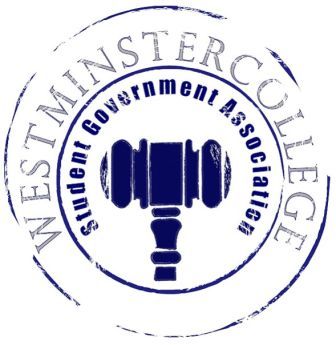 October 12, 2016Meeting MinutesPrayer by Michael AngiolelliRoll Call and AnnouncementsAll senators are here and accounted for except Michael McClain, Austin Ruediger, Cassidy Kovacicek, Cristy Crawshaw, and Kelsey SmithApproval of MinutesMotion to approve last week’s minutes by Caity Kourakos seconded by Taylor Chock-Wong.Executive Officers ReportPresident – Cory HughesSenator Swear-InNatalie Paoletta and Trevor Arrigoni (Devin Furness will be sworn in at later time)By-Law RevisionNew TitanVice President – Channing PiferNo ReportSecretary – Regino FloresSenator Attendance37 Senators in attendanceTreasurer – David Jamieson$25.00 – Sigma Kappa Foundation (Service)$975.00 – Diversity Speaker (Diversity)Open ForumCommittee MeetingsFinance – Carl CarpenterNo ReportAcademics – Anna DanielsCommittee MeetingsCurriculum CommitteeDiscussed Nursing ProgramDeb Mitchell wants to institute a converged newsroomE-mail her if you are interestedSustainability committee metPlans for new recycling program on campus for electronicsWater coolers on campus saving on plastic wasteDiscussion of changing light bulbsAdhoc general Curriculum CommitteeProposals to keep Speech and Writing as standalone SLAC Discussed 2 clubs: Meditation Club and Carillon ClubBoth were recognized	Diversity – Jordan ShermanAll-Access PetitionSigns printed out to post on non-accessible campus location Please be aware of locations that may be difficult to access and let Jordan 			Sherman knowDiversity Month2 Main events1. Spoken word poet – Elizabeth Acevedo November 4th 7:30-9 in BerlinOpener Antonia Thompson2.  Tour the World Trip – Buses leave November 19th at 11:15 A.M.Event from 12:30-2:00. Tickets are $5 each and we will be selling 50	Special Events – Heaven BrownHalloween TripOctober 22nd – Hell’s Hollow Haunt in Mercer - $10 a ticket, 50 ticketsBig City TripOpen up for Campus Vote between two options:1. New York City2. Alternative Choice - e-mail Heaven Brown (browhy22) with ideas by Friday (or Facebook or Tinder)Remember the trip is via bus transportationTitan Spirit DayOctober 25th Volleyball game and Soccer gameHandout! Spirit items include: Foam Fingers, Pom-Poms, Water Bottles, and matching Drawstring BagsBring your Full Titan Spirit!!Service- Chloe KnappenbergerCongratulations to SGA for winning the Sodexo National End Hunger Sweepstakes$2,500 to the New Castle City Rescue MissionTitan Service CupRecognize all organizations who participatedDr. Richardson will be speakingAgape HouseSpeaker Leanna Colerich will be talking at next week’s SGA meeting	Student Concerns – Chris IsraelBike Rack	Will cost SGA $739.85 for rack and installationLight by Russell will be installed for improved visibilityDoor at TUB will also be fixed by the end of Fall BreakChicken Nugget Update	October 19th will be the inauguration of Chicken Nugget Bar and assorted saucesBylaw Revision Proposal	Policy establishing conducting votes for SGA matters712.00   Regular voting procedure during meetings shall be conducted via anonymous show of hands, unless deemed otherwise inappropriate by the executive council.712.01 All elections and decisions not pertaining to constitutional changes, by-law revisions, or otherwise expressed procedures shall be decided by a plurality vote.704.01 Any vote not conducted during the prescribed meeting time shall be considered constitutional if and only if a majority of senator participate in the vote, the vote is conducted via a means accessible and fair to all senators, and this “emergency voting” is used only when expediency is required. Public Relations – Amelia HartzellCrewneck SizesOld BusinessNew BusinessMotion by Megan Douds to vote on bike rack purchase and installationMotion is passed by a majority of the SenateOpen FloorColleges against cancer will be selling pink shirts in the TUB for $8 to profit the American Cancer SocietyPinkout Football game to wear themDrinko Center scavenger hunt to increase student awarenessParanormal Patterson tickets on sale in the TUB this week – Event is next Thursday 8-10SigKap marathon bingo $0.50 per round coming upJordan Sherman choreographing Dance Theater tomorrowFootball vs Grove City this weekend Congratulations to the Senators Sam Sherlock and Emily Eyler in “No Exit” this past weekendCongratulations Carl Carpenter as Homecoming King!!AdjournmentMotion to adjourn by Jessica Garcia-Ramirez, seconded by Natalee Ross